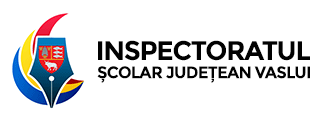 În conformitate cu prevederile art. 9 din hotărârea nr. 6/ 09.03.2020, vă aducem la cunoștință faptul că activitatea Inspectoratului Școlar Județean Vaslui se va reorganiza astfel:Activitatea de lucru cu publicul se suspendă;Compartimentele Contabilitate, Salarizare și Secretariat – program 10.00 – 14.00, zilnic de luni pana vineri;Programul de audiențe al Inspectorului Școlar General și al Inspectorului Școlar General Adjunct se suspendă până la data de 20.03, cu posibilitatea de prelungire;Toate celelalte activități care presupun comunicarea între ISJ Vaslui – unități de învățământ, alte instituții și persoane fizice se vor desfășura on-line, prin intermediul adresei de e-mail inspectorat.scolar.vs@gmail.com.Inspector Școlar General, Prof. Gabriela Plăcintă